Activity Organizer:		- Texas Education Foundation NetworkTitle of Activity:		- 2022 TEFN Annual ConferenceNames of Presenter(s):	- VariousDates and Location:	- April 5-6, 2022, San Marcos, TXDate: Tuesday, April 5, 2022Session 1: 10:00 [am] – 11:00 [am] (1 pt) - [Fish Camp - New to School Foundations - Part I] - [Executive Director Bootcamp - Part I] - [Onboarding New Board Members is NOT Just an Orientation!] - [Building a Culture of Philanthropy within Your Foundation] - [Overview of Governance Issues (New or Re-Emerging Foundations)] - [Elevating the Relationship between Education Foundations & Districts]Date: Tuesday, April 5, 2022Session 2: 11:15 [am] – 12:15 [pm] (1 pt) - [Fish Camp - New to School Foundations Part II] - [Executive Director Bootcamp - Part II] - [Creating Ambassadors - Board Members Who Thrive] - [Building a Culture of Philanthropy within Your Foundation] - [Overview of Governance Issues (Established Foundations)] - [School Mental Health Programs] NFRDate: Tuesday, April 5, 2022Keynote: 12:30 [pm] – 1:15 [pm] (1 pt) - [Mentorship VS Management]Date: Tuesday, April 5, 2022Session 3: 2:30 [pm] – 3:30 [pm] (1 pt) - [Building Engaged, Involved and Active Boards & Committee Members] - [The Art of Making the Ask] - [Transitioning from Event-Centered Fundraising to an Annual Campaign] - [Managing What Matters Most – Time & Fundraising Strategy] - ["Hey Guys!" Effective Branding through Social Media] - [How to Develop a Fundraising Board]Date: Wednesday, April 6, 2022Session 1: 8:45 [am] – 9:45 [am] (1 pt) - [How to Align Funding Priorities of an Education Foundationwith the School System] - [Basic Financial Literacy and Understanding the Financial Healthof Your Foundation] - [Please Take Our Money! Addressing the Current Trend in FundingCampus Grants] - [Donor Development & Stewardship] - [The Evolution of a Transformation]Date: Wednesday, April 6, 2022Session 2: 10:00 [am] – 11:00 [am] (1 pt) - [What I Wish I Knew Then] - [Marketing & Communications for Your Nonprofit] - [Effective & Efficient Back Office Practices for Your Foundation] - [Grow Your Own: Empowering Board Leadership] - [LinkedIn: Why & How to Use for Your Foundation]Date: Wednesday, April 6, 2022Keynote: 11:15 [am] – 12:15 [pm] (1 pt) - [Bringing It All Together- Lourie Cromwell]Total number of points attained: __________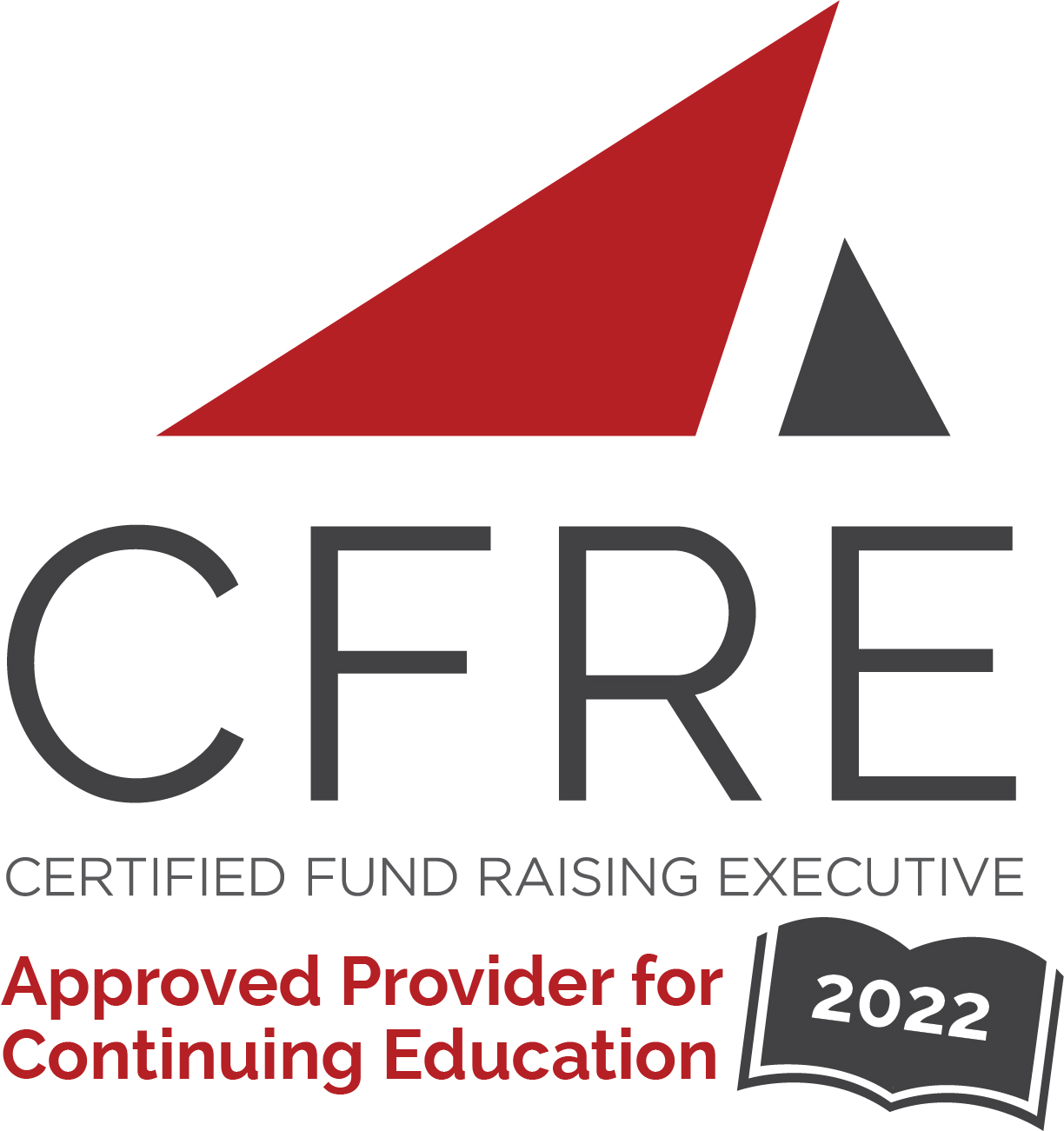 